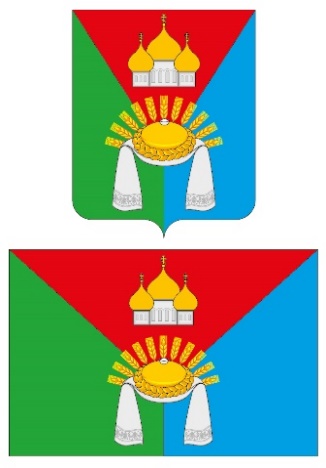 АДМИНИСТРАЦИЯМАНИНСКОГО СЕЛЬСКОГО ПОСЕЛЕНИЯКАЛАЧЕЕВСКОГО МУНИЦИПАЛЬНОГО РАЙОНАВОРОНЕЖСКОЙ ОБЛАСТИПОСТАНОВЛЕНИЕот 01 февраля  2024 г.          № 1с.МаниноОб утверждении стоимости услуг по погребению на территорииМанинского сельского поселенияКалачеевского муниципального районаВоронежской области	В соответствии с Федеральным законом Российской Федерации от 12.01.1996 № 8-ФЗ  «О погребении и похоронном деле», Федеральным законом Российской Федерации от 06.10.2003 № 131- ФЗ «Об общих принципах организации местного самоуправления в Российской Федерации», постановлением Правительства Российской Федерации от  23.01.2024 № 46  «Об утверждении коэффициента индексации выплат, пособий и компенсаций в 2024 году», Уставом Манинского сельского поселения Калачеевского муниципального района Воронежской области,  администрация Манинского  сельского поселения Калачеевского муниципального района Воронежской областиПОСТАНОВЛЯЕТ:           1.Утвердить стоимость услуг, предоставляемых согласно гарантированному перечню услуг по погребению на территории Манинского сельского поселения Калачеевского муниципального района Воронежской области согласно приложению.2. Стоимость услуг, предоставляемых согласно гарантированному перечню услуг по погребению, подлежит индексации один раз в год с 1 февраля текущего года исходя из индекса роста  потребительских цен за предыдущий год. Коэффициент индексации определяется Правительством Российской Федерации.3. Признать утратившими силу: - постановление от 01.02.2023 г. № 1 «Об утверждении стоимости услуг по погребению на территории Манинского сельского поселения Калачеевского муниципального района Воронежской области»(в ред.пост. от 22.09.2023г №84) ;-постановление от 22.09.2023г №84 «О внесении изменений в постановление администрации Манинского сельского поселения от 01.02.2023 г. № 1 «Об утверждении стоимости услуг по погребению на территории Манинского сельского поселения Калачеевского муниципального района Воронежской области»4. Настоящее постановление подлежит опубликованию в Вестнике муниципальных правовых актов. 5. Контроль за исполнением настоящего постановления оставляю за собой.Глава Манинского сельского поселения	                                               С.Н.Борщев 					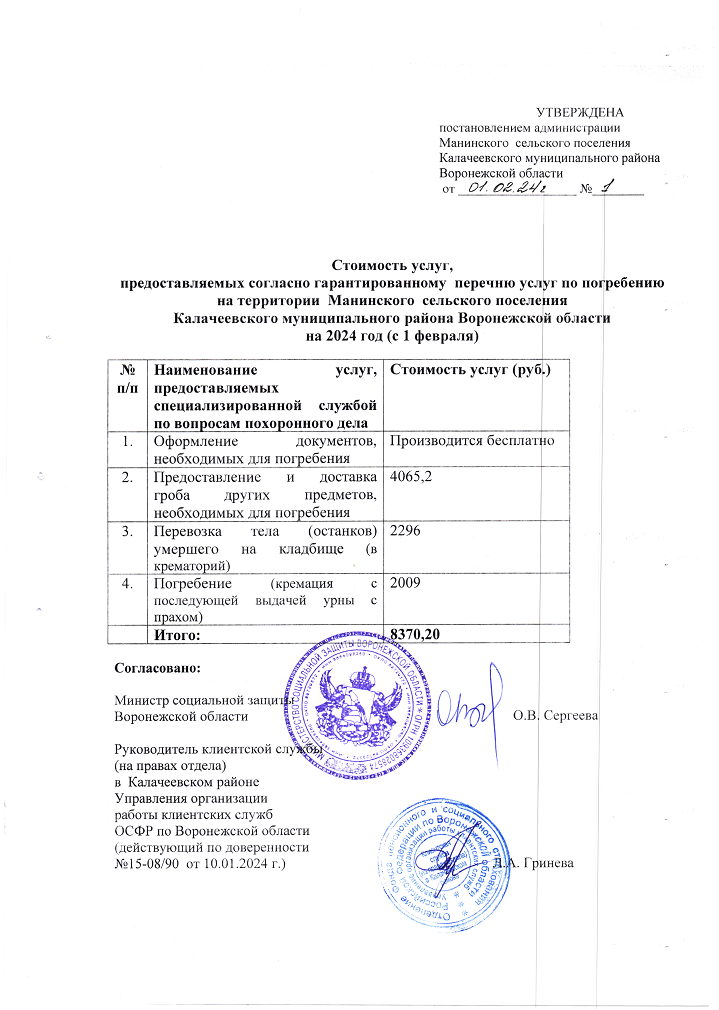 